TOYOTA wspiera koszykarzy na wózkachGórnik TOYOTA Wałbrzych to nazwa zespołu koszykarzy na wózkach, który wszedł w struktury Stowarzyszenia Górnik Wałbrzych 2010 prowadzącego 1-ligową drużynę Górnik Trans.eu Wałbrzych. Oficjalna prezentacja zespołu, który bierze udział w rozgrywkach pierwszej ligi koszykówki na wózkach, nastąpiła 13 lutego podczas meczu derbowego Górnik Trans.eu Wałbrzych z Futurenet Śląsk Wrocław. „Od lat w wielu europejskich klubach sportowych między innymi takich jak FC Barcelona, Real Madryt, BVB Borussia Dortmund istnieją dedykowane sekcje dla osób niepełnosprawnych ruchowo. W większości są to zespoły koszykówki na wózkach. Dzięki dużemu doświadczeniu płynącemu z prowadzenia drużyny koszykarskiej Górnik Trans.eu Wałbrzych podjął wyzwanie aby przy zespole pierwszoligowym powstała sekcja  na wózkach, jako pierwsza tego typu sekcja funkcjonująca przy klubie koszykówki bieganej w Polsce.  ” – stwierdza pomysłodawca przyłączenia koszykarzy na wózkach do koszykarskiego Górnika oraz członek zarządu Arkadiusz Chlebda. „Dyscyplina ta jest uznana przez komitet paraolimpijski za najbardziej widowiskową na paraolimpiadzie.” – dodaje Chlebda.Tytularnym sponsorem zespołu została fabryka Toyoty w Wałbrzychu, która od lat wspiera wałbrzyską koszykówkę organizując wspólnie z Górnikiem Wałbrzych rozgrywki szkolnej ligi koszykówki TOYOTA BASKET LIGA oraz wpierając podstawowy zespół Górnik Trans.eu Wałbrzych. „Zgodnie z nową wizją Toyoty czyli zapewniania swobody ruchu wszystkim ludziom, w tym osobom niepełnosprawnym, koncern Toyota angażuje się w szereg działań np. poprzez partnerstwo w zakresie mobilności podczas igrzysk olimpijskich oraz paraolimpijskich.”  - podkreśla Grzegorz Górski, manager General Affairs wałbrzyskiej fabryki Toyoty. „Nasz zakład, podobnie jak inne lokalne jednostki Toyoty również chce wnieść swój wkład w realizację tego celu. Początkiem naszego zaangażowania w tym obszarze były zeszłoroczne dedykowane szkolenia osób niepełnosprawnych w ramach akcji Bezpieczny Kierowca.” – dodaje Górski. Toyota wpiera wózkarzy nie tylko finansowo. Treningi zespołu Górnik TOYOTA Wałbrzych odbywają się w centrum sportowym TAIIKUKAN, zlokalizowanym na terenie fabryki. Dzięki infrastrukturze sportowej zakładu zespół zyskał stałą bazę sportową. Spotkania ligowe w bieżącym sezonie rozgrywane są w hali Aqua-Zdrój.„Dzięki temu że jestem zawodnikiem Górnika Toyoty Wałbrzych, realizuję swoje pasje. Pomaga mi to uciec od szarej rzeczywistości, od pracy i codziennych obowiązków. Zapominam przez chwilę, że istnieją jakiekolwiek bariery. Czuję się sprawny. Czuję, że granice między niepełnosprawnością a życiem sprawnych ludzi się zacierają.” – podkreśla jeden z zawodników Piotr Nowicki „Daje mi to „niezłego kopa” do tego aby wstać, aby wyjść z domu, aby odśnieżyć chodnik, aby przezwyciężyć wszelkie niedogodności nie tylko w dni treningowe ale na co dzień i od święta. Jestem bardziej pewny siebie i co najważniejsze mam w zespole przyjaciół, z którymi razem tworzymy zespół! – dodaje Piotr Nowicki„Celem długofalowym zespołu jest zdobycie Mistrzostwa Polski oraz wzięcie udziału w europejskich rozgrywkach. Celem nadrzędnym jest powstanie zespołu młodzieżowego poprzez zachęcenie i namówienie dzieci z niepełnosprawnością ruchową do uprawiania koszykówki na wózkach.” – podkreśla Arkadiusz Chlebda. „Zapraszamy wszystkich do kibicowania naszej drużynie na wózkach podczas meczów w Aqua-Zdrój oraz do śledzenia naszych postępów między innymi na dedykowanym profilu Facebook.  Hasło Górnika Wałbrzych „Razem tworzymy zespół” nabrało nowego znaczenia.” – dodaje Chlebda.KOMUNIKAT PRASOWY18/02/2019KOMUNIKAT PRASOWY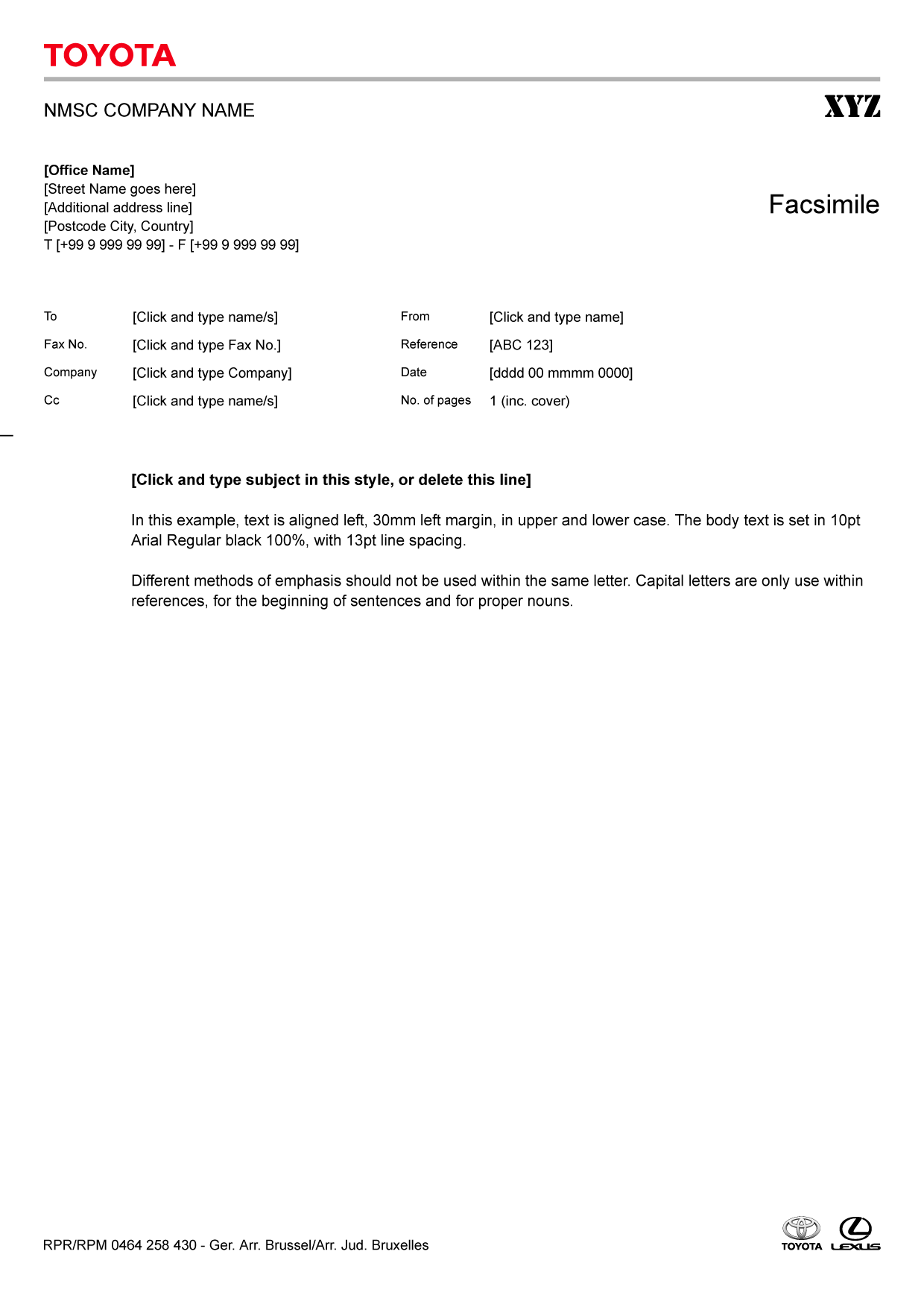 